Влагомеры серии HM8 (WS1, WS5, WS13,WS25)  Данная серия предназначена для измерения влажности древесины, напольных покрытий, шпона и мебельных щитов.Измерение начинается при контакте сенсорной плиты с поверхностью древесины. Процессор инструмента анализирует информацию сенсора и отображает результаты — содержание влаги в древесине в процентах.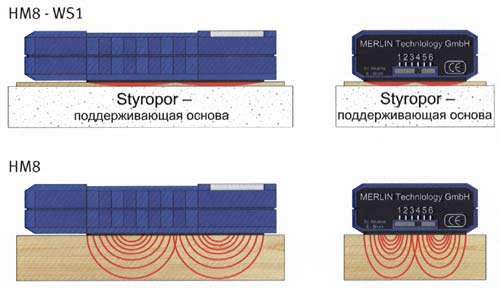 Технические характеристики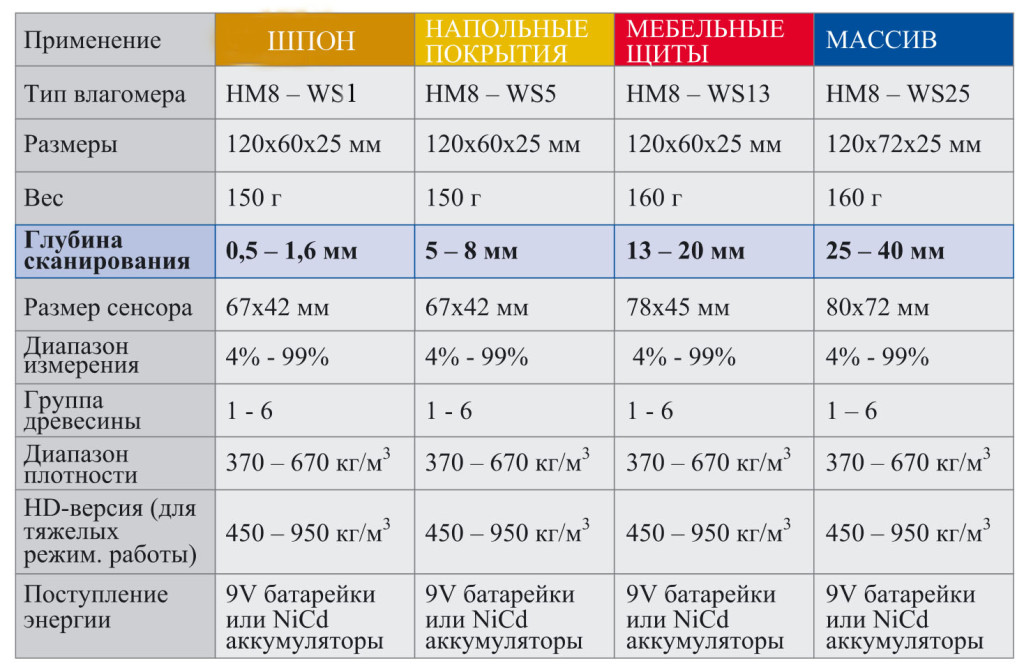 Влагомер HM8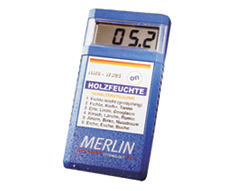 Измеряет влагу даже в бетоне!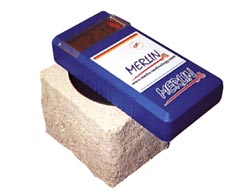 